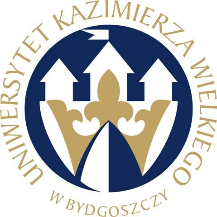 UNIWERSYTET KAZIMIERZA WIELKIEGOW BYDGOSZCZYul. Chodkiewicza 30, 85 – 064 Bydgoszcz, tel. 052 341 91 00 fax. 052 360 82 06NIP 5542647568 REGON 340057695www.ukw.edu.plUKW/DZP-282-ZO-8/2020	Bydgoszcz, dn. 27.02.2020 r.INFORMACJA O WYBORZE OFERTYw TRYBIE Zapytania Ofertowego Uniwersytet Kazimierza Wielkiego w Bydgoszczy z siedzibą przy ul. Chodkiewicza 30, 85-064 Bydgoszcz informuje, iż w wyniku przeprowadzonego Zapytania Ofertowego  Nr UKW/DZP-282-ZO-8/2020 pn. „Sukcesywna dostawa chemii basenowej na potrzeby UKW w Bydgoszczy”, została wybrana następująca oferta: Część 1: oferta nr. 1Wykonawca: Z.P.U. „Gotix W.H. Gotowicz” Waldemar GotowiczAdres: Zamość ul. Merlina 5, 89-200 SzubinCena oferty: 29 078,84 zł bruttoTermin wykonania zamówienia: 1 dzień roboczyIlość punktów wg kryteriów: - cena – waga 80% –  80,00 pkt - termin wykonania zamówienia – waga 20% – 20 pktRazem:  pkt 100Uzasadnienie wyboru:Oferta firmy „Gotix W.H. Gotowicz” spełnia wszystkie wymagania i oczekiwania Zamawiającego. Oferta jest najkorzystniejszą ofertą złożoną w postępowaniu. Cena oferty mieści się w kwocie, jaką Zamawiający przeznaczył na realizację zamówienia.Część 2: oferta nr. 1Wykonawca: Z.P.U. „Gotix W.H. Gotowicz” Waldemar GotowiczAdres: Zamość ul. Merlina 5, 89-200 SzubinCena oferty: 3 0867,75 zł bruttoTermin wykonania zamówienia: 1 dzień roboczyIlość punktów wg kryteriów: - cena – waga 80% –  80,00 pkt - termin wykonania zamówienia – waga 20% – 20 pktRazem:  pkt 100Uzasadnienie wyboru:Oferta firmy „Gotix W.H. Gotowicz” spełnia wszystkie wymagania i oczekiwania Zamawiającego. Oferta jest najkorzystniejszą ofertą złożoną w postępowaniu. Cena oferty mieści się w kwocie, jaką Zamawiający przeznaczył na realizację zamówienia.Kanclerz UKW mgr Renata Malak